Týden: 1. – 5.6.Vyučující: Mgr. Kateřina ĎurišováPředmět: Francouzský jazykI tento týden pokračujeme v opakování le futur proche – věřím, že už jste úplní přeborníci a že to zvládáte levou zadní!   Těším se na Vaši slohovou práci o letních prázdninách. Určitě budu ráda, když mi napíšete, jak se Vám daří, co Vám jde, co je potřeba vylepšit – prostě všechny Vaše postřehy. Předem za ně děkuji! Je vous souhaite une bonne semaine!:-)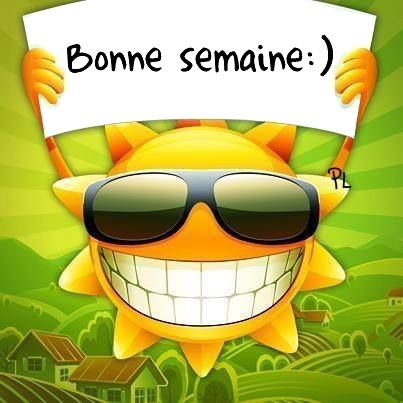 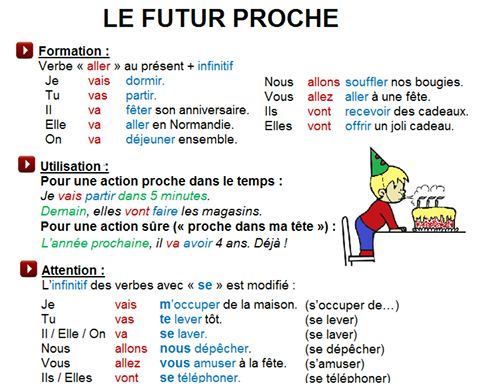 témaMateriály, zadáníPoznámky, datum odevzdáníLe futur prochehttps://www.podcastfrancaisfacile.com/cours/futur-proche-lecon-quand-utiliser-le-futur-proche.htmlPodívej se na lekci zaměřenou na blízkou budoucnost. Až si to projdeš, můžeš zkusit udělat i nějaká cvičení – dole na stránce.Le futur prochehttps://francais.lingolia.com/fr/grammaire/les-temps/le-futur-proche/exercicesVypracuj online cvičení.Le futur proche Pracovní listVyplň, vyfoť a pošli na katerina.durisova@gmail.comLe futur procheSlohová práce – napiš mi 15 vět o tom, jak budeš trávit léto. Můžeš použít i zápor – co dělat nebudeš.Vyfoť a pošli na katerina.durisova@gmail.comLes verbes réflechisPracovní listVyplň, vyfoť a pošli na katerina.durisova@gmail.com